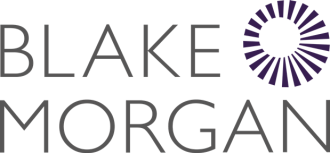 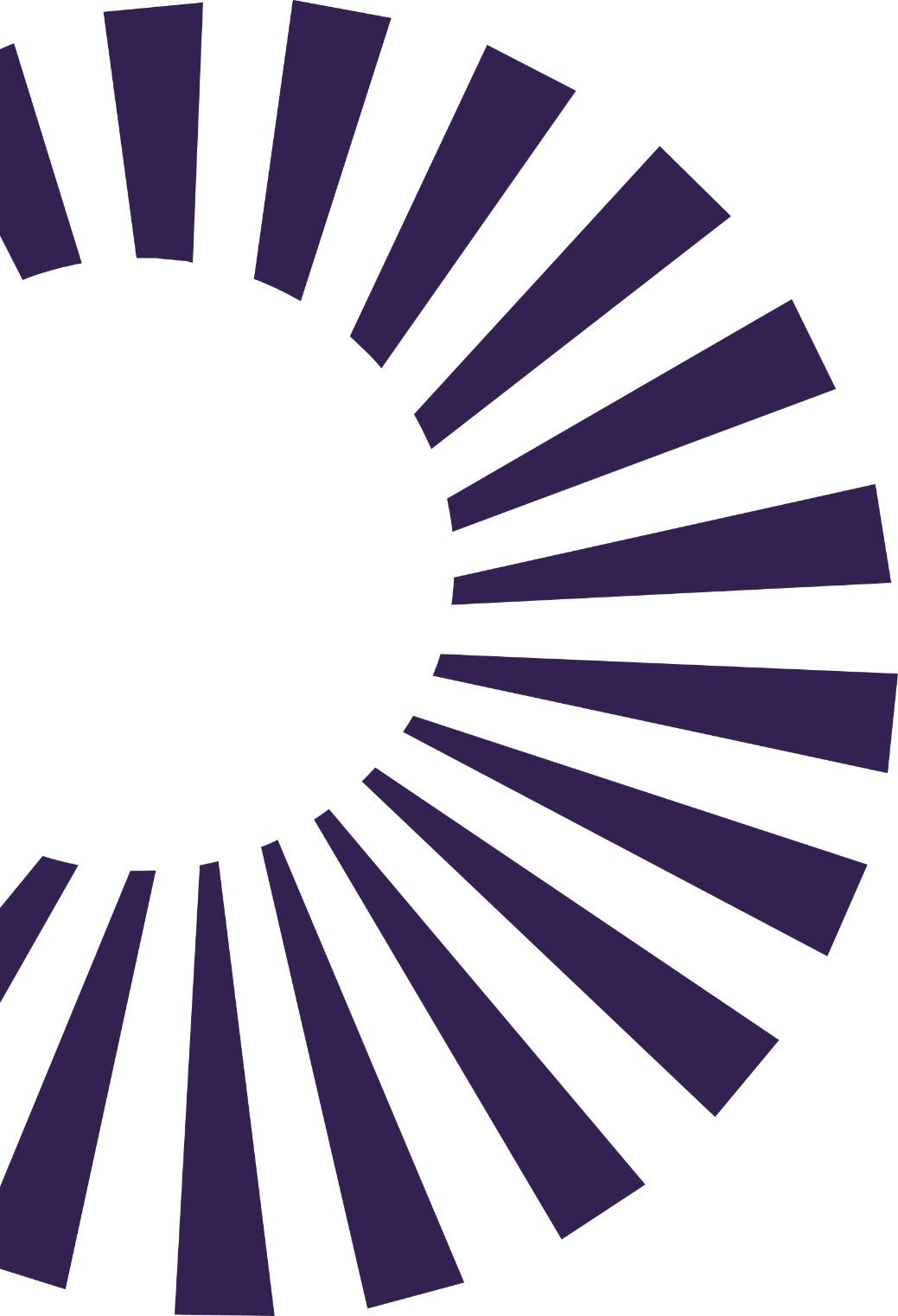 Our EDI policy Equality, Diversity and Inclusion PolicyBlake Morgan is committed to promoting the principles of equality, diversity and inclusion by identifying the different needs and development objectives of individual colleagues and helping them to fulfil their potential. It is our belief that differences represent opportunities rather than problems, and we seek and welcome the insights and views of diverse groups. Click on the link below for highlights of the activity that took place across Blake Morgan in the 2022/23 financial year to support our communities.https://publications.blakemorgan.co.uk/chair-annual-report/coverIntroduction You can apply to Access to Work to get money for communication support at a job interview.The money pays for a communication support worker to go to your job interview with you.You can use this service if you:are Deaf or hard of hearing and need a British Sign Language interpreter or lipspeakerhave a physical or mental health condition or learning difficulty and need communication supportYou need to apply before the interview takes place and tell Access to Work the total cost of the communication support you’ll need. For help with finding communication support and getting costs, you can contact your employment adviser or an organisation that specialises in supporting people with your needs.Access to Work pay the costs after the job interview has taken place.The money does not have to be paid back and will not affect your other benefits.Eligibility To get communication support at a job interview you must:have a health condition or disability which means you need communication support at job interviewshave an interview date for a paid job or apprenticeship in England, Scotland or Wales, or a Department for Education supported internshipWhen you cannot applyYou cannot apply if:your job interview has already taken placethe interview is for a volunteer roleyou’re attending a job induction or job reviewHow to apply Check if you’re eligible before you apply. You can apply online or by phone.What you’ll need to provideYou’ll need to tell Access to Work:the name of the company your job interview is withthe date of your job interviewhow long your job interview is expected to lastthe name and contact details for someone at the company – Access to Work will only contact this person after your job interview to confirm it has taken placeYou’ll also need to tell Access to Work the total cost of your communication support at the job interview. Ask the person providing your support to include:support worker costssupport worker travel costsadministration costsVATApply by phoneYou can apply by calling the Access to Work helpline. Make sure you have all the necessary details with you when you call.Access to Work helpline:
Telephone: 0800 121 7479
Textphone: 0800 121 7579
Relay UK (if you cannot hear or speak on the phone): 18001 then 0800 121 7479
Monday to Friday, 9am to 5pm
Find out about call chargesBritish Sign Language (BSL) video relay serviceTo use this you must:first check you can use the servicego to the video relay serviceMonday to Friday, 8am to 7:30pmAlternative formatsCall the Access to Work number to ask for alternative formats, such as braille, large print or audio CD.Step by step guide for online applications Click on the link below and follow the steps.https://www.get-disability-work-support.service.gov.uk/csi/have-total-cost?lang=en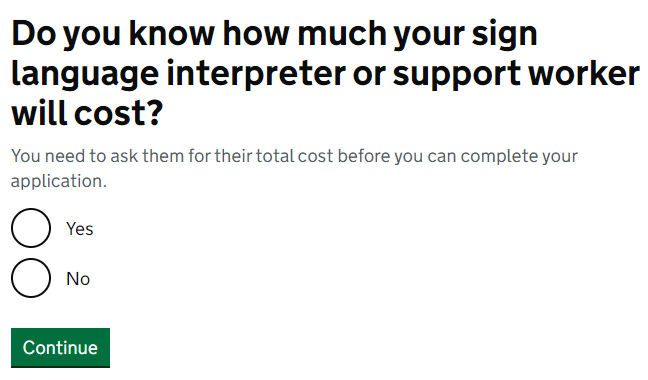 1. Personal details 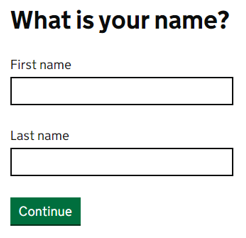 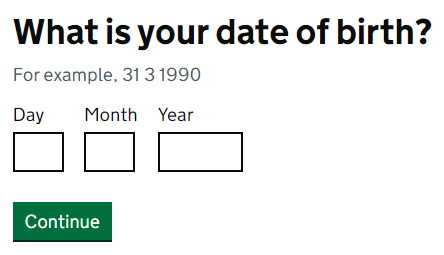 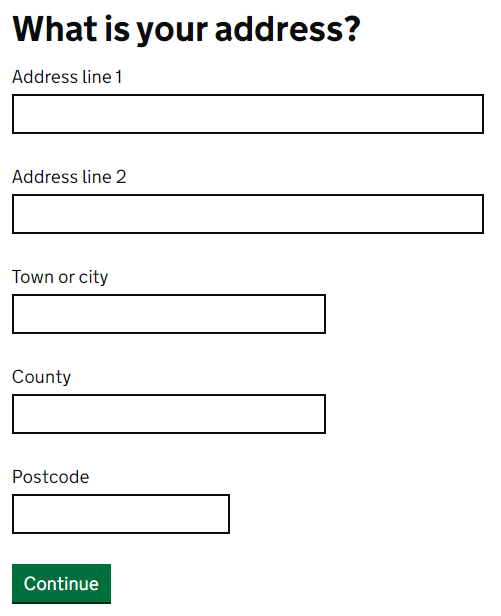 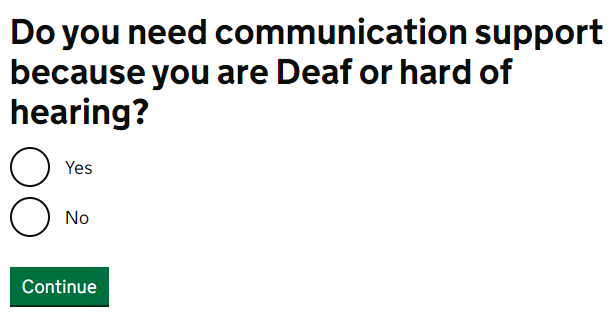 2. Your job interview 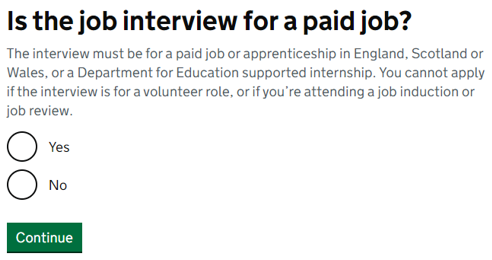 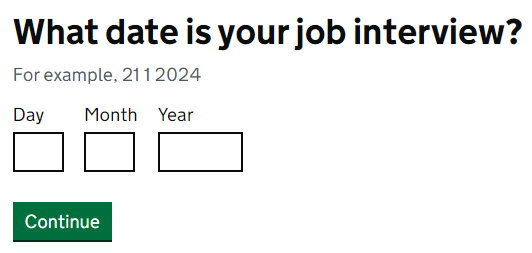 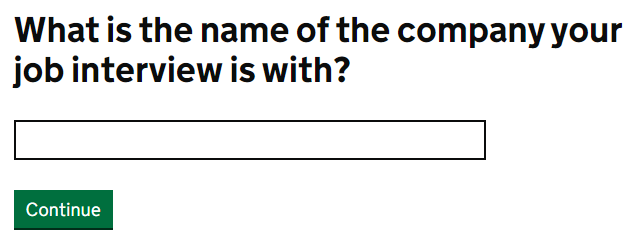 Type Blake Morgan LLP.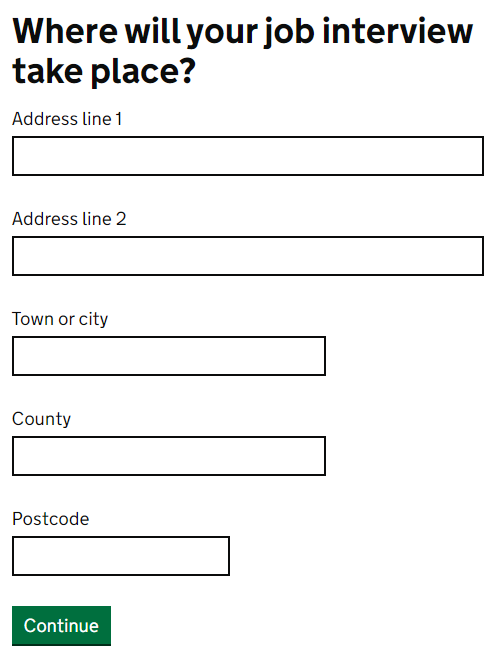 Refer to the list of Blake Morgan addresses below:Cardiff: One Central Square, Cardiff CF10 1FSLondon: 6 New Street Square, London EC4A 3DJOxford: Seacourt Tower, Westway, Oxford OX2 0FBReading: Apex Plaza, Forbury Road, Reading RG1 1AXSouthampton: New Kings Court, Tollgate, Chandler’s Ford, Eastleigh SO53 3LGIf your job interview is being held virtually (Microsoft Teams for example), please enter the address of the Blake Morgan office where you will be based should you be offered the job you have applied for.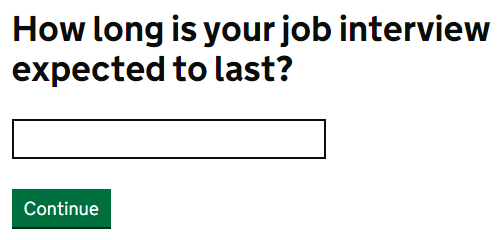 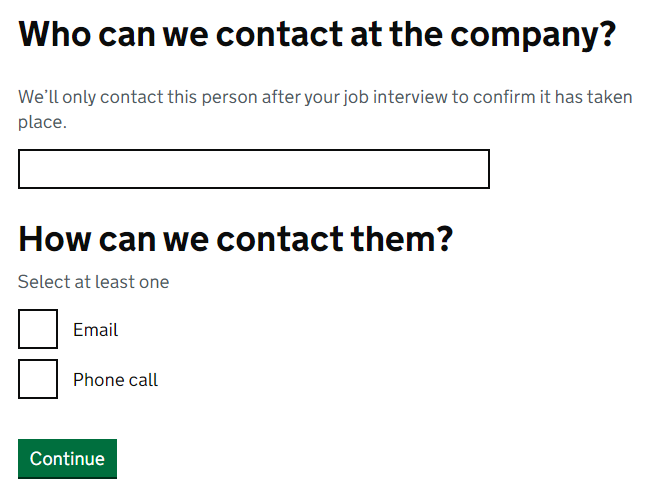 Should Blake Morgan receive sensitive personal information regarding your application for Access to Work, this information will be treated in the strictest of confidentiality.2. Your support 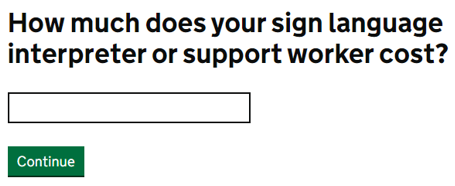 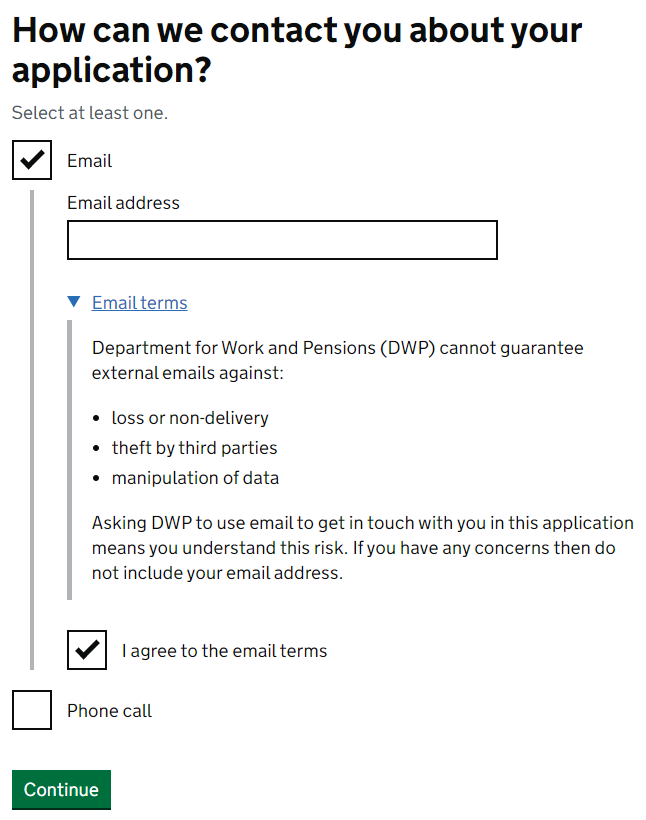 Check your answers on the following page. If everything is correct, click on Accept and Send.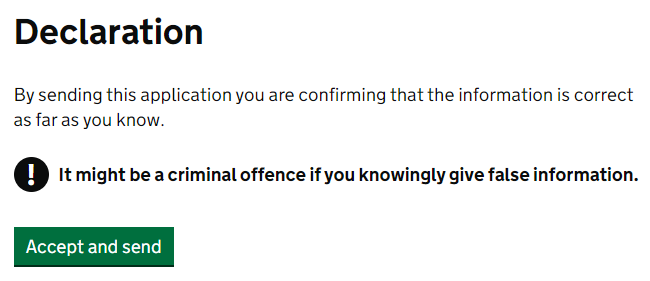 .After you’ve applied An adviser will tell you the decision, using your preferred contact method, within 2 working days. Access to Work will post you confirmation and a claim form.Once Access to Work have agreed to pay for your communication support, you can book your support worker for the job interview, if you haven’t already.When your job interview has taken place, payment can be claimed. This needs to include the invoice. You’ll need to sign the claim form to confirm it’s okay.Access to Work will pay the claim if the invoice cost matches the cost you told them when you applied.If you select No: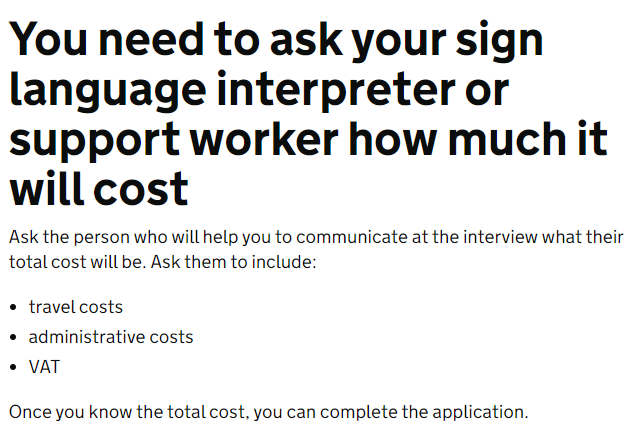 If you select No: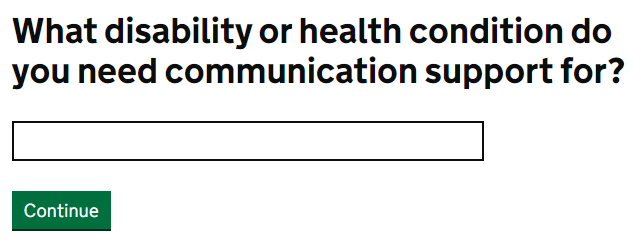 If you select No: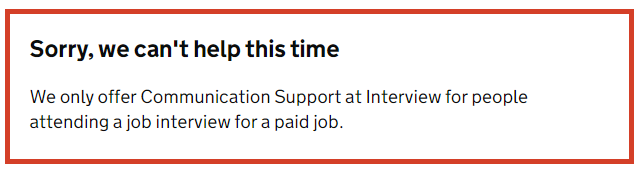 